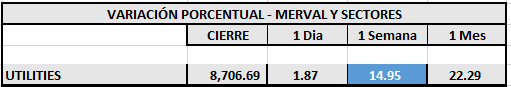 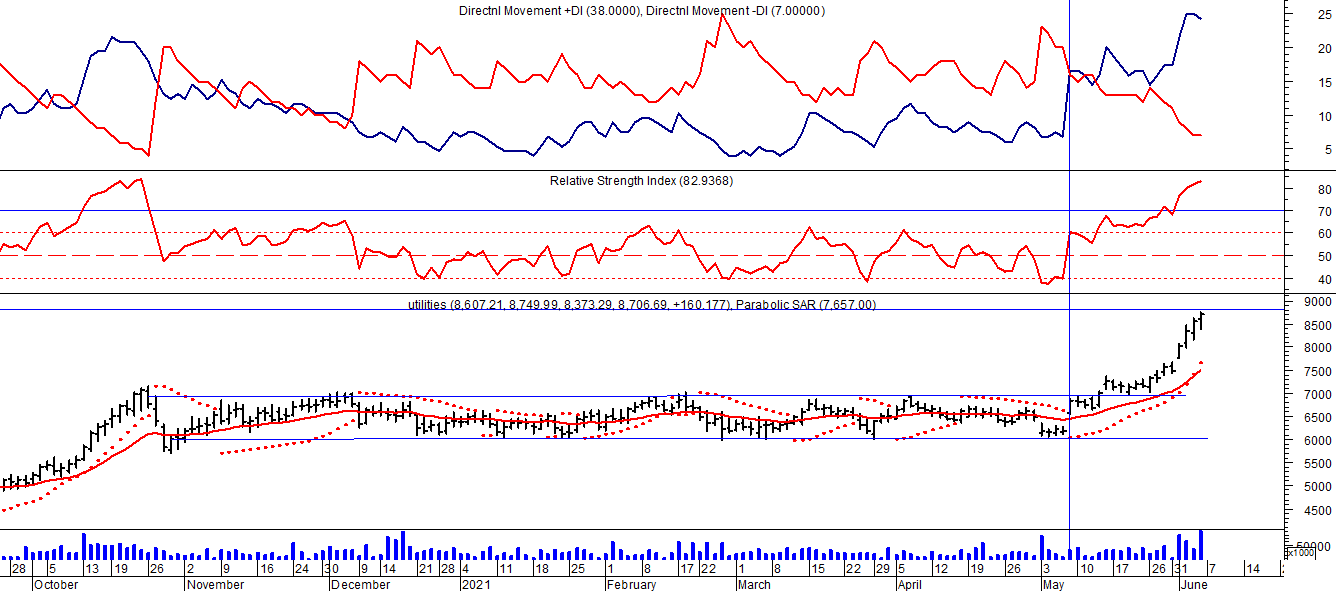 Señal de compra el 07/05 en 6.850 pts.EVOLUCION DE LOS ACTIVOS EN LA SEMANA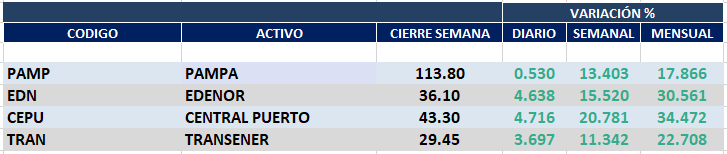 Muy positiva semana para las acciones del sector en el mercado local.TRAN cierra en $ 29,45 con suba de 11.34% en la semana.PAMP queda en $ 113,80 subiendo el 13.40% respecto del cierre anterior y en N.Y. cierra en us$ 16.94 subiendo un 15.63%. EDN finaliza la semana en $ 36,10 arriba el 15.52% respecto de la semana anterior y en N.Y. queda en us$ 4.30 con suba de 14.06%.CEPU finaliza en $ 43,30 positiva un 20.78% en pesos y en N.Y. cierra en us$ 2.65 subiendo 38.02%,Se mantiene señal de compra en PAMP, EDN y TRAN.   Se activa señal de compra en CEPU el 20/05 en $ 33,00.PAMPA (Cierre al 04/06/2021 $ 113,80)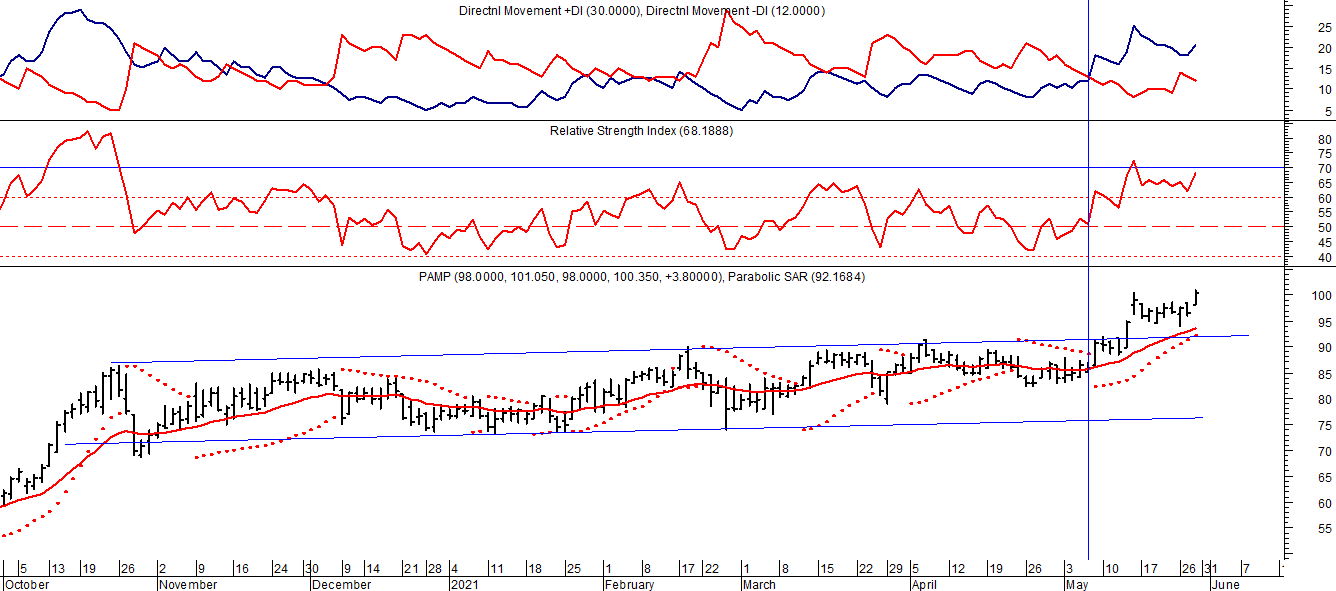 EDENOR (Cierre al 04/06/2021 $ 36,10)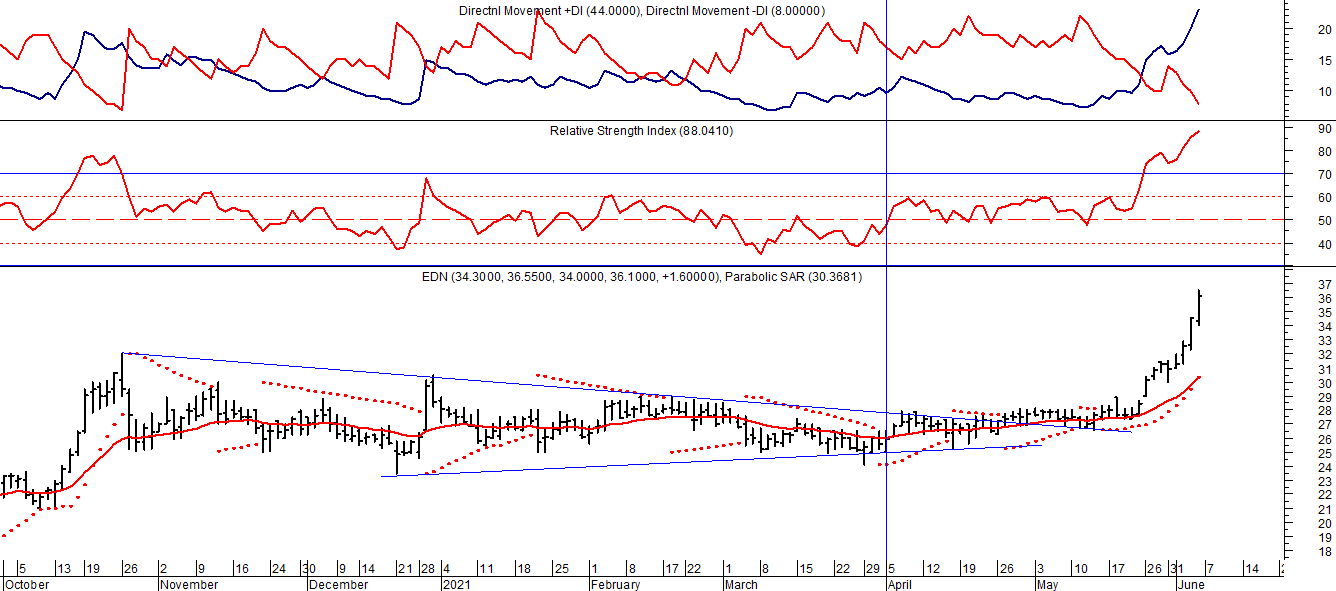 Señal de compra el 15/08/2018 en $ 44,00.Señal de venta el 20/02/2019 en $ 53,00.Señal de compra el 18/12/2019 en $ 21,00.Señal de venta el 24/01 en $ 22,50.Señal de compra el 27/04 en $ 16.00.Señal de venta el 24/08 en $ 23.50.TRAN (Cierre al 04/06/2021 $ 29,45)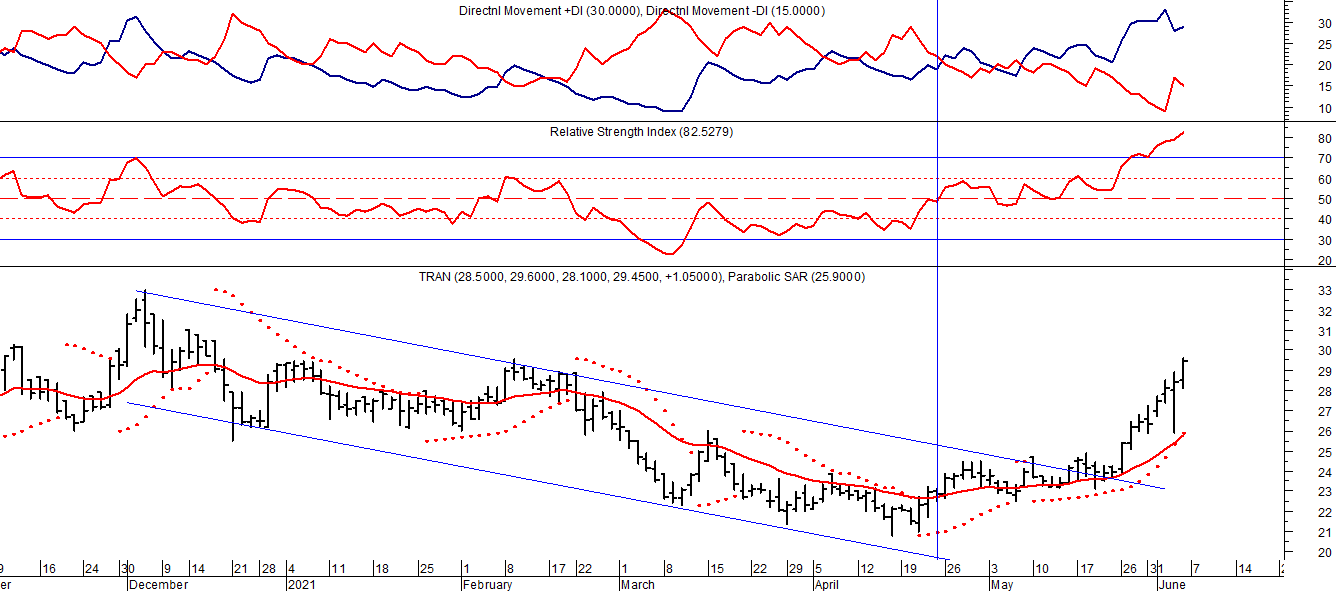 Señal de compra el 03/05 en $ 36,00.Señal de venta el 12/08 en $ 24,00.Señal de venta el 7/02 en $ 28,00.Señal de compra el 27/04 en $ 20,00.Señal de venta el 12/06 en $ 26,00Señal de compra el 06/07 en $ 25,00.Señal de venta el 25/08 en $ 25,50.CEPU (Cierre al 04/06/2021 $ 43,30)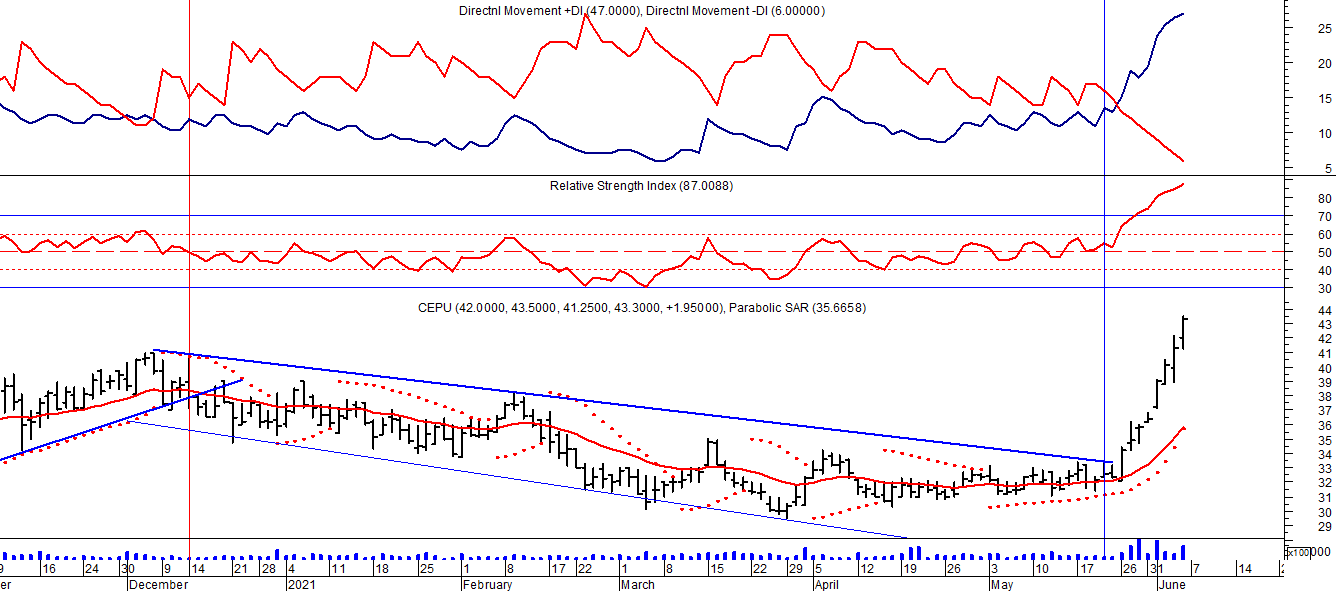 Señal de compra el 14/04 en $ 23,00.Señal de venta el 12/06 en $ 30,00.Señal de compra el 06/07 en $ 30,00.Señal de venta el 03/09 en $ 31.00.Señal de compra el 28/09 en $ 30,00.Señal de venta el 14/12 en $ 39,00.Señal de compra el 20/05 en $ 33,00.